    Základní škola     OLOMOUC      Zeyerova 28             příspěvková organizaceObjednáváme u Vás tyto učebnice:222171 Český jazyk čítanka 9.r. 		5 ks262442 Zeměpis ČR 9. R. 			10 ks242434 Školní atlas ČR 			15 ks262361 Přírodopis 9.r. 			20 ks262661 Chemie 9. R. 				10 ks262901 Fyzika 9.r. 				10 ksMatematika 8. R. Geometrie 			100 ksMatematika 9.r. Algebra			100 ksMatematika 9.r. Geometrie			100 ksFakturu vystavte  na adresu školy, bude proplacena z účtu 19-0888850277/0100.Základní škola OlomoucZeyerova 28Příspěvková organizace779 00 OlomoucIČO: 47657162Telefon:    585205844Správce rozpočtu:							Mgr. Vladimíra Švecová							       ředitelka školyObjednávka ve výši 42.988,- Kč potvrzena dne 20.6.2018POŠTA: 779 00 OLOMOUC, Zeyerova 28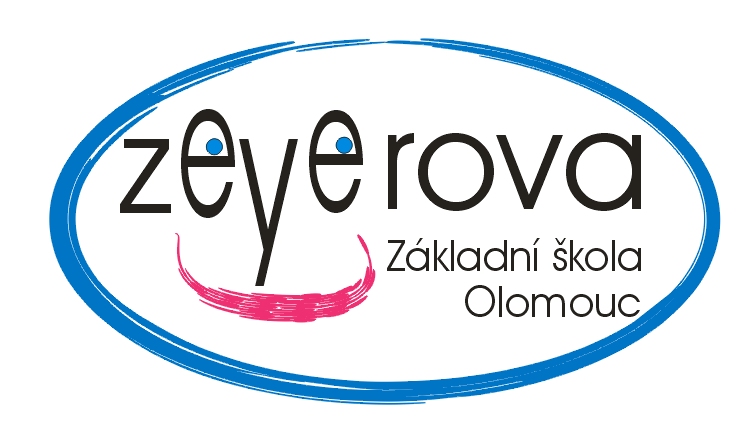 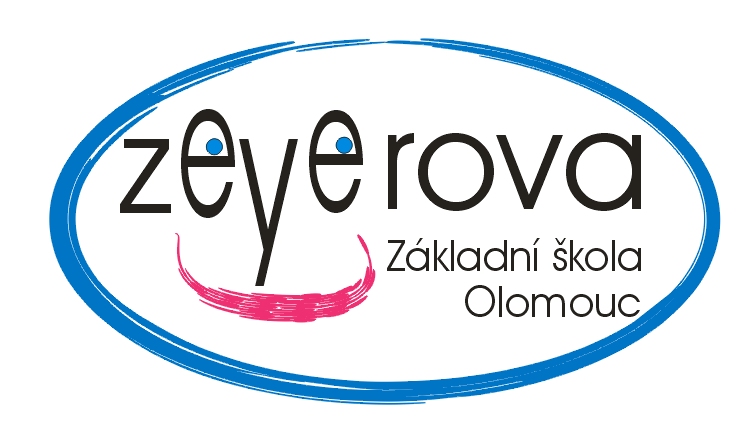 POŠTA: 779 00 OLOMOUC, Zeyerova 28Tel.: 585 243 872 /  Fax: 585 237 395P.O.BOX 150E-mail: info@zs-zeyerova.cz ; www.zs-zeyerova.czE-mail: info@zs-zeyerova.cz ; www.zs-zeyerova.czObjednávka číslo: ZŠ-Zey/OBJ/2018051V Olomouci: 19.6.2018